12/05/2022 16:28BionexoResultado da Tomada de PreçosNº20222004A057HMIO Instituto de Gestão e Humanização – IGH, entidade de direito privado e sem fins lucrativos,classificado como Organização Social, vem tornar público a realização do Processo Seletivo deCompras, com a finalidade de adquirir bens, materiais e/ou medicamentos para o HMI - HospitalEstadual Materno-Infantil Dr. Jurandir do Nascimento, com endereço à Av. Perimetral, s/n,Quadra. 37, Lote 14, Setor Coimbra, Goiânia/GO, CEP: 74.530-020.Objeto: GENEROS ALIMENTÍCIOSBionexo do Brasil LtdaRelatório emitido em 12/05/2022 16:26Tipo de Compra: Cotação via Bionexo/E-mailGoiânia: 12 de Maio de 2022CompradorIGH - Hospital Materno Infantil (11.858.570/0002-14)AV. PERIMETRAL, ESQUINA C/ RUA R7, SN - SETOR COIMBRA - GOIÂNIA, GO CEP: 74.530-020Relação de Itens (Confirmação)Pedido de Cotação : 216253931COTAÇÃO Nº 16486 - GENÊROS ALIMENTÍCIOS - HMI ABRIL/2022Frete PróprioObservações: PAGAMENTO: Somente a prazo e por meio de depósito em conta PJ do fornecedor. *FRETE: Só serão aceitas propostas com frete CIF epara entrega no endereço: RUA R7 C/ AV PERIMETRAL, SETOR COIMBRA, Goiânia/GO CEP: 74.530-020, dia e horário especificado. *CERTIDÕES: AsCertidões Municipal, Estadual de Goiás, Federal, FGTS e Trabalhista devem estar regulares desde a data da emissão da proposta até a data dopagamento. *REGULAMENTO: O processo de compras obedecerá ao Regulamento de Compras do IGH, prevalecendo este em relação a estes termosem caso de divergência.Tipo de Cotação: Cotação NormalFornecedor : Todos os FornecedoresData de Confirmação : TodasFaturamentoMínimoPrazo deEntregaValidade daPropostaCondições dePagamentoFornecedorFrete ObservaçõesFELIX & SANTOS LTDAARAGOIÂNIA - GOValerio LourenÃ§o Da Silva LourenÃ§o Da Silva1 dias apósconfirmação1R$ 50,000025/05/202230 ddlCIFnull-(62) 9994-31089valerio.agua@hotmail.comMais informaçõesProgramaçãode EntregaPreçoUnitário FábricaPreçoValorTotalProduto CódigoFabricante Embalagem Fornecedor Comentário JustificativaRent(%) QuantidadeUsuárioAGUAMINERALNATURALS/GAS 20LITROS -1-GALAODioneiCajueiro DaSilvaAGUAMINERALFELIX &SANTOSLTDAR$R$R$1GALAO0L -GALAO470-Garrafaonull-350 Galao7,9900 0,00002.796,50002BELA VISTA29/04/202210:09-BELAVISTA -BELA VISTATotalParcial:R$3350.050.02.796,5000Total de Itens da Cotação: 1Total de Itens Impressos: 1TotalGeral:R$2.796,5000Clique aqui para geração de relatório completo com quebra de páginahttps://bionexo.bionexo.com/jsp/RelatPDC/relat_adjudica.jsp1/1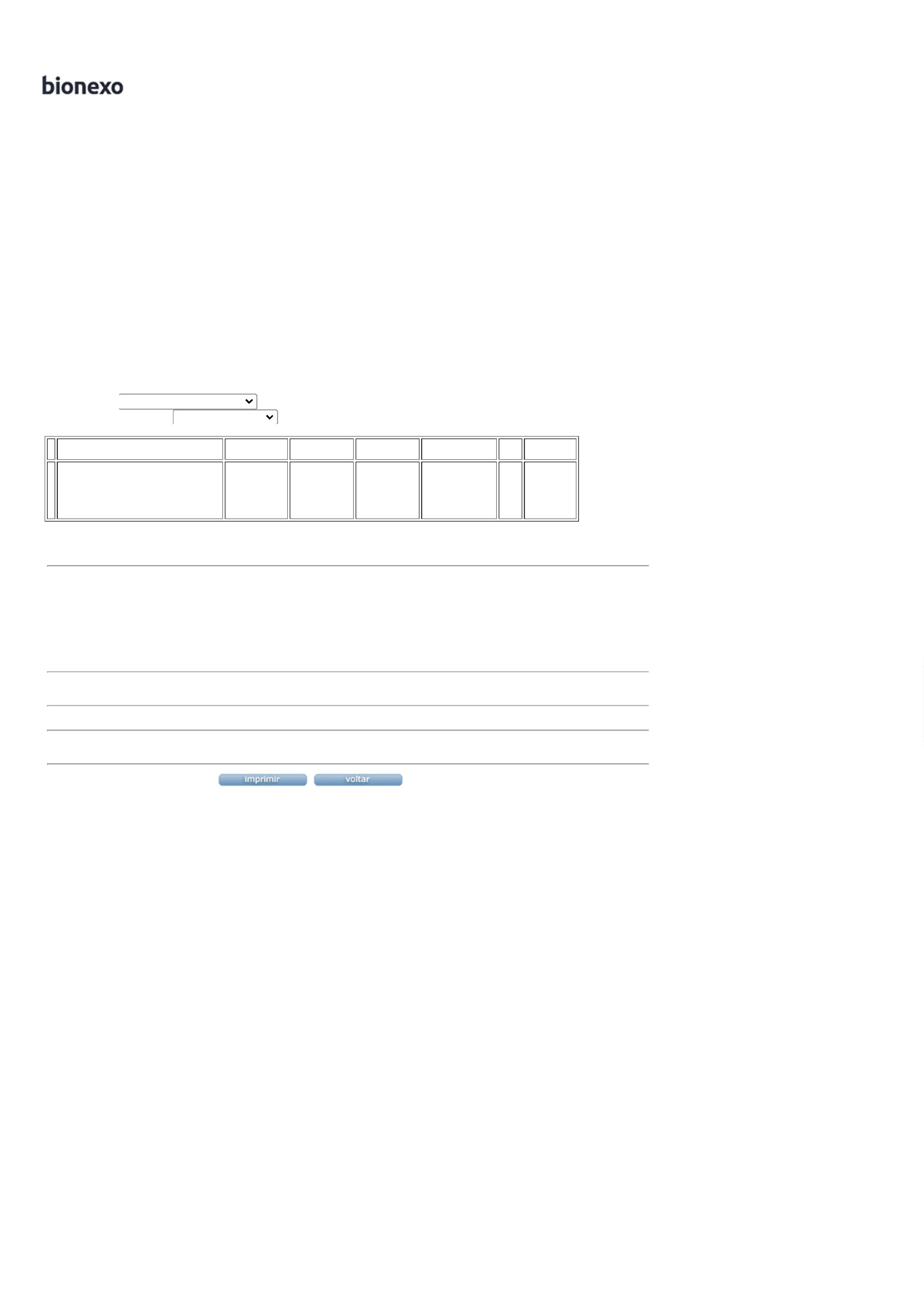 